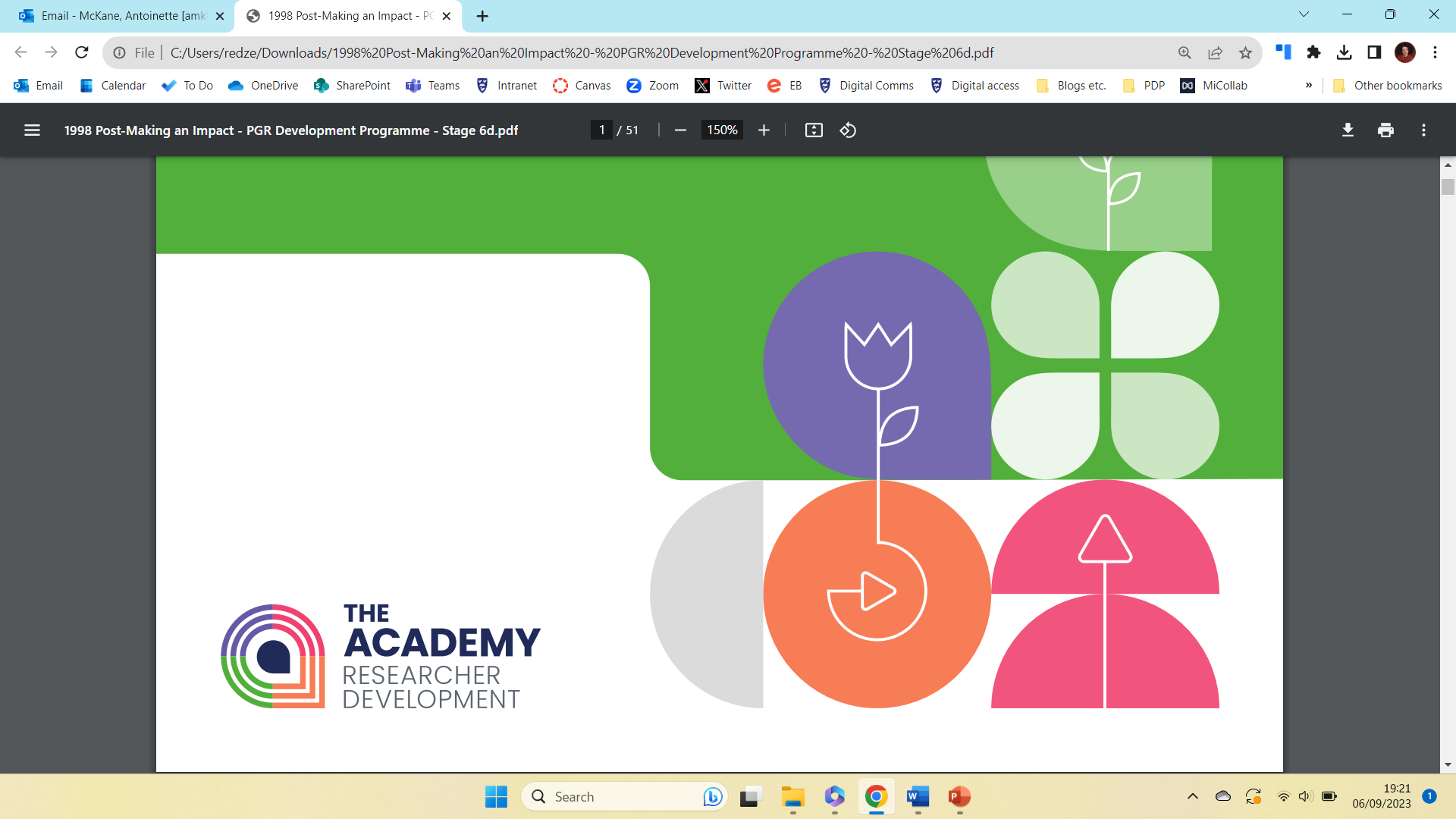 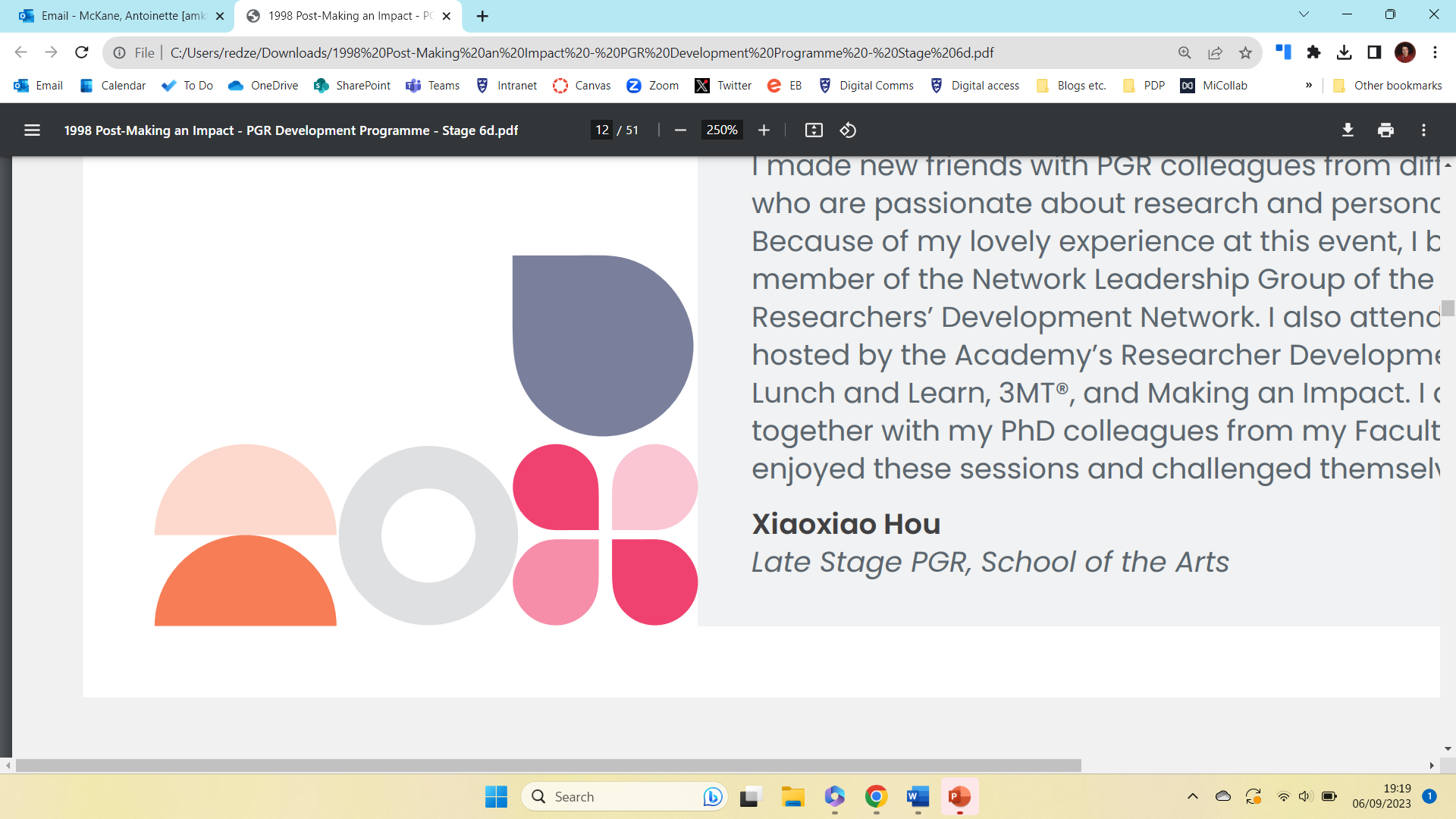 Activity 1: Defining your AspirationsTake 10 minutes to complete this individual task. The purpose of this exercise is to help you to define your vision for your future by taking you through a day-in-the-life with your ideal job. Cast your mind forward several years, imagine you have successfully secured your ideal job. Now answer the following questions:You wake up in the morning, what gets you out of bed to go and do your ideal job?Next you go to work, where are you working? Now you start work, what are you doing? Exercise continues on next page.Who are you working with?  What do they say about you in this job?You finish work and spend some time with your family or close friends. What do they say about you in this job? Finally, you prepare to wind down and rest. How does it feel to have achieved your ideal job? Activity 2: Self Assessment and Goal SettingThe following self-assessment exercise is based on the ‘Getting started in research’ lens of the Vitae Researcher Development Framework (RDF) which describes the knowledge, behaviour and attributes of successful researchers at an early stage in their career. Take a few minutes to rate your confidence against each statement (1: not confident at all, 2: not very confident, 3: somewhat confident, 4: very confident). If you are finding it difficult to determine your confidence levels, it can be helpful to think about how much experience you have and/or how comfortable you feel in relation to each statement.Once you have completed the self-assessment, identify one low-scoring statement (confidence rating 1 or 2) that you will have the opportunity to develop over the next year. If you have more than one low-scoring statements, think about what opportunities you will have to develop over the next year, for example, will you be undertaking fieldwork? Attending a conference? Submitting a journal article? Teaching? Or writing up your thesis?Now take some time to discuss the following with the person sitting next to you, making notes as you go.What statement do you want to focus on over the next year?Where are you now with this statement? What experience or skills do you have in this area so far? Where do you want to be in the near future? What experience or skills would you like to have in this area one year from now?Have a go at articulating your ambition as an EXACT goal, by following this guide →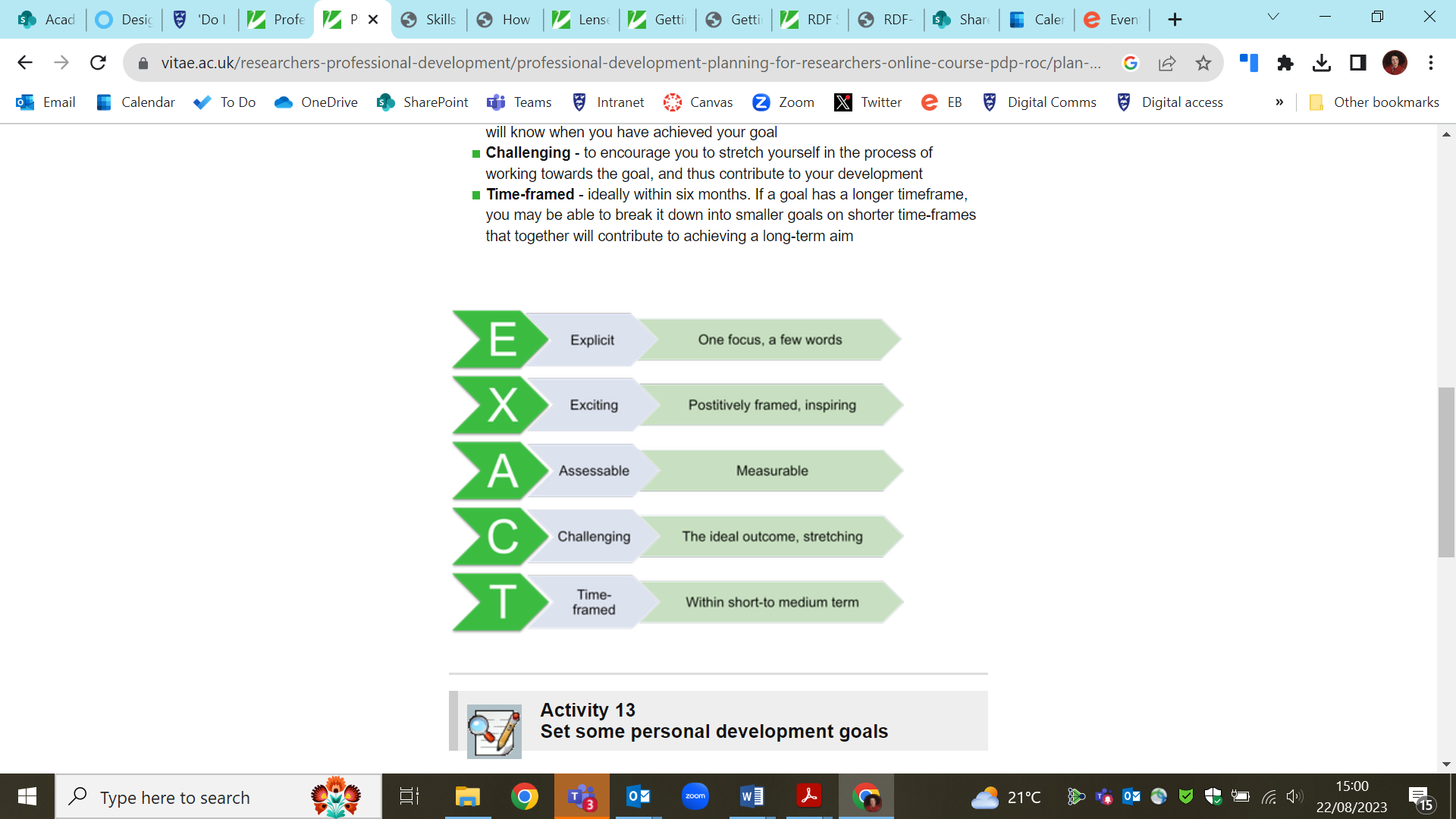 Activity 3: Action PlanningThe purpose of this exercise is to plan how you will achieve your goal by identifying the resources you will use and the steps that you will take over the next year. Begin by taking some time to answer the questions below.What is your EXACT development goal for the next year?Browse the list of RDF-mapped PGR Development resources in the brochure to identify activities and resources that can help you to achieve your goal and make a note of these.What other opportunities will you have over the next year that can help you to achieve your goal?What might get in the way of you achieving your goal and how could this be avoided? Who could help you to achieve your goal and how?Exercise continues on next page.Finally, take some time to discuss what steps you will take towards achieving your goal with the person sitting next to you. Note your answers to the questions below.What action will you take in the next week towards achieving your goal? What action will you take in the next three months towards achieving your goal?What action will you take in the next six months towards achieving your goal?What action will you take in the next year towards achieving your goal?Congratulations! You have now completed your professional development plan.Make sure to check out the new ‘Designing your Development’ module on the PGR Development Canvas site for even more guidance and tips on planning your development and achieving your goals. Don’t forget to book onto any PGR Development Programme sessions that you have identified as part of your planning.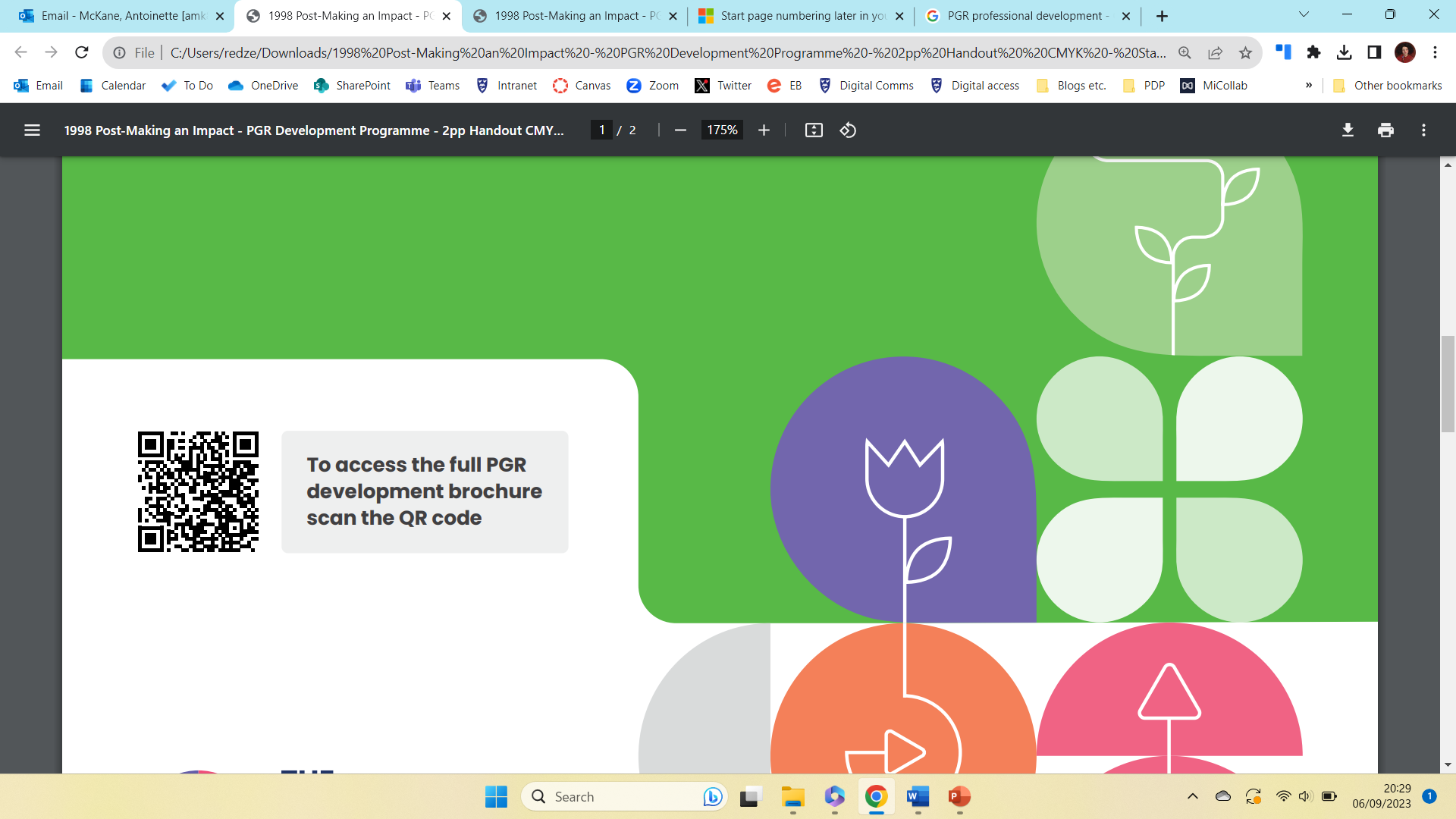 Both the Canvas site and the programme booking details can be accessed at the PGR Development Hub by using the URL below or by scanning the QR code here →www.liverpool.ac.uk/researcher/pgr-development/NotesRDF DomainStatementConfidence ratingDomain AKnowledge and Intellectual AbilitiesI am knowledgeable about my area of research, the advances within it and its relationships with other research areasDomain AKnowledge and Intellectual AbilitiesI am knowledgeable about sources of information, bibliographic software and other information technologiesDomain AKnowledge and Intellectual AbilitiesI conduct effective and comprehensive information searchesDomain AKnowledge and Intellectual AbilitiesI record, manage and handle information/data using appropriate bibliographic software and information technologiesDomain AKnowledge and Intellectual AbilitiesI think originally, independently and critically, developing theoretical conceptsDomain AKnowledge and Intellectual AbilitiesI recognise and validate problems, formulating and applying solutions to a range of research problemsDomain AKnowledge and Intellectual AbilitiesI take a creative, imaginative and inquiring approach to researchDomain AKnowledge and Intellectual AbilitiesI am open to new sources of ideasDomain BPersonalEffectivenessI approach research with enthusiasm, passion and confidenceDomain BPersonalEffectivenessI am self-reflective; I seek ways to improve performance and strive for research excellenceDomain BPersonalEffectivenessI plan, prioritise and conduct research in a proactive wayDomain BPersonalEffectivenessI deliver research projects and results on time and effectivelyDomain BPersonalEffectivenessI take ownership of and manage my professional developmentDomain BPersonalEffectivenessI actively network for professional and career purposes and seek to enhance research reputation and esteemDomain CResearch Governance and OrganisationI am knowledgeable about project management tools and techniquesDomain CResearch Governance and OrganisationI am knowledgeable about the health and safety issues, confidentiality and ethical requirements of my research Domain CResearch Governance and OrganisationI am aware of relevant research funding opportunities and I effectively manage the financial resources that support my researchDomain D Engagement,Influence andImpactI recognise the importance of accountability of research with regard to social and economic impacts, internationalisation and global citizenshipDomain D Engagement,Influence andImpactI am knowledgeable about appropriate communication and dissemination mechanisms for different audiencesDomain D Engagement,Influence andImpactI communicate effectively in both written and oral modes with a range of audiences formally and informally through a variety of techniques and mediaDomain D Engagement,Influence andImpactI respect individual difference and diversityDomain D Engagement,Influence andImpactI respect the inclusive and collegial manner in which researchers conduct relationships within and beyond academiaDomain D Engagement,Influence andImpactI build relationships in academic and commercial contexts; I am approachable and I interact constructively with others; I manage expectations and resolve conflictDomain D Engagement,Influence andImpactI recognise and acknowledge the contributions of others and my own part in team successDomain D Engagement,Influence andImpactI actively work in an inclusive, respectful and constructive way with colleagues, stakeholders and research users